The Churches of
St Bartholomew and St Chad
Thurstaston and Irby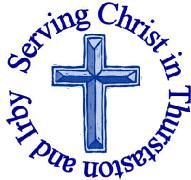 4th JuneWelcome to Church today.  We hope that you enjoy the service and gain a sense of God’s presence with us.Services next week Wednesday 7th June10.15 am	     Holy Communion 	St Chads Sunday 11th June – Trinity8.00am	Holy Communion	    		St Bartholomew’s9.30am	Holy Communion		    	St Chad’s11.15am	Morning Worship	    		St Bartholomew’s12.15pm 	Baptism				St Bartholomew’s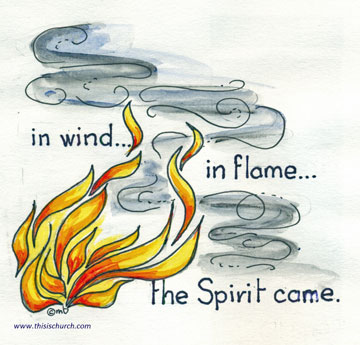 Notices and AnnouncementJubilee Commemorative Photo Book and More! There is a sample of the commemorative book at St Chad’s along with sample prints, post cards, canvas print, mouse mat, fridge magnet and mug. Please take a look and think about early Christmas Shopping! All orders must be placed by TODAY so that order can be made on Monday 5th June. Multi-Sensory Bible - The New Testament: Sundays 7.15 - 8.45pm St Chad’s. Everyone WelcomeJune 11th PaulJune 18th The early churchJune 25th Jesus returnPrayer Experience St ChadsThere will be a variety of Prayer Stations set up. Come along for 5 Minutes or an hour or anything in-between! Wed 7th June 7pm – 9 pm open to all Teenagers and Adults and Thursday 8th June 10am – 12 noon, open to all, including children of all ages accompanied by an Adult. Saturday 24th June 10am St. Chads The Foresters Horn Group Riding for the Disabled are having a BOOKS, BAGS, BANGLES and BEADS event. Please donate and come and buy, there will be a raffle and refreshments. Tickets £1 EMU – Wednesday 28th June 8pm St. Chads We are being visited by R.E.A.C.H sled dogs. Everyone (Men and Women) is invited to come and meet the dogs, rescue team and to hear about their work and activities.  Community Choir this has changed hands and we are now run by VOX. They are a group of 3 ladies and a man. Mostly the twin ladies teach us. It’s a lot of fun, it's very relaxed and we sing a great variety of songs. It's £5 a session and it’s between 8 and 9.30pm every Tuesday evening, except the third Tuesday. Please speak to Julie DeBoorder or see the magazine article for more information Revd Jane was ordained priest on 28th June  1997 to celebrate the 20th Anniversary of this there will be a special service in Eccles Parish Church at 11.00 am on Sunday 2nd July 2017 followed by a bring and share buffet lunch. There is a signup sheet at the back of Church if you wish to attend.  Would you like to receive this notice sheet every week direct to your email in-box? If so, please send an email request to the parish office (office@thurstaston.org.uk)GOSPEL READING: John 20:19-23All: Glory to you, O Lord Jesus Appears to the Disciples19 When it was evening on that day, the first day of the week, and the doors of the house where the disciples had met were locked for fear of the Jews, Jesus came and stood among them and said, “Peace be with you.” 20 After he said this, he showed them his hands and his side. Then the disciples rejoiced when they saw the Lord. 21 Jesus said to them again, “Peace be with you. As the Father has sent me, so I send you.” 22 When he had said this, he breathed on them and said to them, “Receive the Holy Spirit. 23 If you forgive the sins of any, they are forgiven them; if you retain the sins of any, they are retained.”All: Praise to you, O Christ Church Office: Mrs K Butler, St Chad’s Church, Roslin Road, Irby, CH61 3UHOpen Tuesday, Wednesday, Thursday, 9.30am-12.30pm (term time)Tel 648 8169.  Website: www.thurstaston.org.uk E-Mail: office@thurstaston.org.ukRevd Jane Turner 648 1816 (Day off Tuesday). E-Mail: rector@thurstaston.org.ukChildren are Welcome at our ServicesIn St Chad’s, we have activity bags available and there is also a box of toys and cushions in the foyer, in case you feel your child would be happier playing there.In St Bartholomew’s, there are some colouring sheets and toys at the back of church.Children from age 2½ can attend Junior Church (term time) at St Chad’sChildren are Welcome at our ServicesIn St Chad’s, we have activity bags available and there is also a box of toys and cushions in the foyer, in case you feel your child would be happier playing there.In St Bartholomew’s, there are some colouring sheets and toys at the back of church.Children from age 2½ can attend Junior Church (term time) at St Chad’sCollect Holy Spirit, sent by the Father,ignite in us your holy fire;strengthen your children with the gift of faith,revive your Church with the breath of love,and renew the face of the earth,through Jesus Christ our Lord..Amen        Post-Communion Prayer Faithful God,who fulfilled the promises of Easterby sending us your Holy Spiritand opening to every race and nationthe way of life eternal:open our lips by your Spirit,that every tongue may tell of your glory;through Jesus Christ our Lord.Amen          FOR OUR PRAYERS THIS WEEK For the World: Please continue to pray for all those affected by the terror attack in Manchester For the sick: Please continue to pray for baby Tobias (and his parents Katy and Isaac), Joel Murray and Anna Drysdale. Please pray for those in hospital.For the bereaved: For the family and friends of Miles Cowie and Marjorie Hillock (Funeral June 7th 3pm Landican followed at 4pm by service at St Bart’s),For the parish: Please pray for John Walkup & Sophie Nieto-Hearn, Graham Crawford & Angela Fling having their Banns read today at St. Bartholomew’s and David Patrick & Laura Bennett getting married on Saturday 10th June.Also pray for Nyla Esme Hodge Jones getting baptised on Sunday 11th June. Please pray for all the children who will come to “The Prayer Experience”. From the Anglican Prayer Cycle: Send your Holy Spirit to strengthen us.From the Diocesan Prayer Cycle: Bishop Michael Herenz, North East India (North India)FOR OUR PRAYERS THIS WEEK For the World: Please continue to pray for all those affected by the terror attack in Manchester For the sick: Please continue to pray for baby Tobias (and his parents Katy and Isaac), Joel Murray and Anna Drysdale. Please pray for those in hospital.For the bereaved: For the family and friends of Miles Cowie and Marjorie Hillock (Funeral June 7th 3pm Landican followed at 4pm by service at St Bart’s),For the parish: Please pray for John Walkup & Sophie Nieto-Hearn, Graham Crawford & Angela Fling having their Banns read today at St. Bartholomew’s and David Patrick & Laura Bennett getting married on Saturday 10th June.Also pray for Nyla Esme Hodge Jones getting baptised on Sunday 11th June. Please pray for all the children who will come to “The Prayer Experience”. From the Anglican Prayer Cycle: Send your Holy Spirit to strengthen us.From the Diocesan Prayer Cycle: Bishop Michael Herenz, North East India (North India)FOR OUR PRAYERS THIS WEEK For the World: Please continue to pray for all those affected by the terror attack in Manchester For the sick: Please continue to pray for baby Tobias (and his parents Katy and Isaac), Joel Murray and Anna Drysdale. Please pray for those in hospital.For the bereaved: For the family and friends of Miles Cowie and Marjorie Hillock (Funeral June 7th 3pm Landican followed at 4pm by service at St Bart’s),For the parish: Please pray for John Walkup & Sophie Nieto-Hearn, Graham Crawford & Angela Fling having their Banns read today at St. Bartholomew’s and David Patrick & Laura Bennett getting married on Saturday 10th June.Also pray for Nyla Esme Hodge Jones getting baptised on Sunday 11th June. Please pray for all the children who will come to “The Prayer Experience”. From the Anglican Prayer Cycle: Send your Holy Spirit to strengthen us.From the Diocesan Prayer Cycle: Bishop Michael Herenz, North East India (North India)Services TODAY – PentecostServices TODAY – PentecostServices TODAY – Pentecost8:00 amHoly CommunionSt Bartholomew’s9.30 amFamily ServiceSt Chad’s11.15 amHoly CommunionSt. Bartholomew’sReadings for Today1 Cor 12:3b-13Acts 2:1-21John 20:19-23Readings for 11th June Is 40:12-17, 27-312 Cor 13:11-13Matt 28:16-20